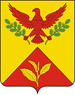 АДМИНИСТРАЦИЯ ШАУМЯНСКОГО СЕЛЬСКОГО ПОСЕЛЕНИЯТУАПСИНСКОГО РАЙОНАПОСТАНОВЛЕНИЕот 14.02.2023                                                                                                     № 14с. Шаумян О внесении изменений в постановление администрации Шаумянского сельского поселения Туапсинского района от 24 февраля 2022 года № 15 «Об утверждении Реестра (перечня) муниципальных услуг (функций) предоставляемых администрацией Шаумянского сельского поселения Туапсинского района»В соответствии с Федеральными законами Российской Федерации           от 6 октября 2003 г. № 131 – ФЗ «Об общих принципах организации местного самоуправления в Российской Федерации» и от 27 июля 2010 г. № 210-ФЗ «Об организации предоставления государственных и муниципальных услуг», в целях реализации распоряжения Правительства Российской Федерации от 10 июня 2011 г. № 121-р, на основании Устава Шаумянского сельского поселения Туапсинского района, п о с т а н о в л я ю:Внести следующие   изменения    в    постановление    администрации Шаумянского сельского поселения Туапсинского района от 24 февраля 2022 года         № 15 «Об утверждении Реестра (перечня) муниципальных услуг (функций) предоставляемых администрацией Шаумянского сельского поселения Туапсинского района»:Приложение к постановлению читать в новой редакции (прилагается). 2. Специалисту 2 категории по общим вопросам администрации Шаумянского сельского поселения Туапсинского района (Деревягиной Л.А.) разместить настоящее постановление на сайте Шаумянского сельского поселения Туапсинского района http://шаумянское.рф/. 3. Контроль за выполнением настоящего постановления оставляю за собой.4. Постановление вступает в силу со дня его обнародования.ГлаваШаумянского сельского поселенияТуапсинского района                                                                          А.А. КочканянЛИСТ СОГЛАСОВАНИЯпроекта постановления администрации Шаумянского сельского поселения Туапсинского районаот 14.02.2023 № 14             «О внесении изменений в постановление администрации Шаумянского сельского поселения Туапсинского района от 24 февраля 2022 года № 15 «Об утверждении Реестра (перечня) муниципальных услуг (функций) предоставляемых администрацией Шаумянского сельского поселения Туапсинского района»»Проект подготовлен и внесен:Специалистом 2 категориипо общим вопросам администрацииШаумянского сельского поселения Туапсинского района							        Л.А. ДеревягинаПроект согласован:Заместитель главы администрацииШаумянского сельского поселенияТуапсинского района                                                                     Т.А. ДелигевурянВедущий специалист по организационнымвопросам администрацииШаумянского сельского поселения Туапсинского района						           	Р.Г. АнучкинаПриложениеУТВЕРЖДЕНпостановлением администрации Шаумянского сельского поселения Туапсинского районаот 14.02.2023 № 14Реестр муниципальных услуг и функций в сфере контрольно-надзорной деятельности администрации Шаумянского сельского поселения Туапсинского районаГлава Шаумянского сельского поселенияТуапсинского района							А.А. Кочканян№п\пНаименование муниципальной услуги (функции)Предоставление муниципального имущества в аренду или безвозмездное пользование без проведения торговПрисвоение, изменение и аннулирование адресовПредоставление выписки из реестра муниципального имуществаВыдача разрешений на право организации розничного рынкаВыдача разрешений на вступление в брак лицам, достигшим возраста шестнадцати летПредоставление копий правовых актов администрации муниципального образованияПредоставление выписки из похозяйственной книгиВыдача порубочного билета на территории муниципального образованияУведомительная регистрация трудового договора с работодателем – физическим лицом, не являющимся индивидуальным предпринимателемВыдача разрешения (ордера) на проведение земляных работ на территории общего пользованияЗаключение договора о предоставлении торгового места на ярмарке на территории муниципального образованияПредоставление права размещения нестационарных торговых объектов на территории муниципального образованияПрием уведомлений о завершении сноса объекта капитального строительстваПрием уведомлений о планируемом сносе объекта капитального строительстваПринятие решения об использовании донного грунта, извлеченного при проведении дноуглубительных и других работ, связанных с изменением дна и берегов водных объектовОформление справки о составе семьиОформление справки с места жительства умершегоОформление справки о личном подсобном хозяйствеВыдача справки о печном отопленииВыдача справки из похозяйственной книгиОформление справки о месте жительстваДача письменных разъяснений налогоплательщикам по вопросам применения нормативных правовых актов о местных налогах и сборахФункцииОсуществление муниципального контроля в области благоустройства территории муниципального образованияОсуществление муниципального контроля на автомобильном транспорте, городском наземном электрическом транспорте и в дорожном хозяйстве в границах населенных пунктов поселения Осуществление внутреннего муниципального финансового контроля в сфере бюджетных правоотношений